ПРОЕКТ                 УтверждаюДиректор Томского филиала АСМС		___________ Т.В. Полунина		                         2016гТемы форумаНовые темыВопросы заведующему ...
Вопросы заведующему ...
Вопросы заведующему ...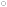 Обсуждаемые темы